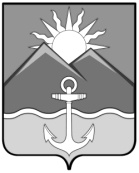 ДУМА ХАСАНСКОГО МУНИЦИПАЛЬНОГО РАЙОНАРЕШЕНИЕпгт Славянка27.03.2020                                                                                                     №   143                     Об отчете о деятельности ДумыХасанского муниципального района за 2019 год Заслушав доклад председателя Думы Хасанского муниципального района о деятельности Думы Хасанского муниципального района за 2019 год, в соответствии с Уставом Хасанского муниципального района, Регламентом Думы Хасанского муниципального района,Дума Хасанского муниципального районаРЕШИЛА:1. Утвердить отчет о деятельности Думы Хасанского муниципального района за 2019 год (прилагается).2.  Опубликовать настоящее решение  в Бюллетене муниципальных правовых актов Хасанского муниципального района и разместить на официальном сайте Думы Хасанского муниципального района в сети «Интернет».             3.   Настоящее решение вступает в силу со дня его принятия.Председатель Думы				                                   В.П.Ильина                                                                                      Приложение                                                                                      к решению Думы                                                                                      Хасанского муниципального                                                                                      района                                                                                      от 27.03.2020 №  143 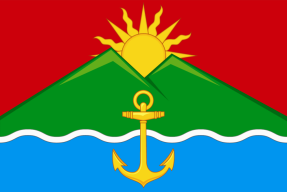 Дума  Хасанского муниципального района6 созываОТЧЕТ о работе за 2019 год                                                        пгт Славянка, 2020 годНормотворческая деятельность                                                          Думы Хасанского муниципального района, работа постоянных комиссий Думы Хасанского муниципального района, фракций Политический партий, созданных в Думе Хасанского муниципального районаВ 2019 году Дума Хасанского муниципального района (далее – Дума Хасанского МР) продолжила решать вопросы, отнесенные к ее компетенции, в соответствии с Уставом Хасанского муниципального района, Регламентом Думы Хасанского муниципального района и действующим законодательством.В основном, это принятие муниципальных правовых актов (устав, бюджет, налоги, планы и др.), а также правовых актов, устанавливающих правила, обязательные для исполнения на территории Хасанского МР.С 2018 года действует   состав депутатов Думы Хасанского МР  шестого созыва.Думой Хасанского МР шестого созыва в 2019 году организовано и проведено 12 очередных заседаний Думы и 4 внеочередных заседания.Проведено 2 публичных слушания  по внесению изменений в Устав Хасанского муниципального района.За отчетный период  принято  89 решений. Для рассмотрения в Думу Хасанского МР шестого созыва в 2019 году направлено   главой Хасанского МР 43 проектов решений Думы района,  проект внесен 54 постоянными комиссиями, депутатами  Думы Хасанского МР. В 2019 году в рамках реализации полномочий по выполнению бюджетного законодательства Думой Хасанского МР:- рассмотрены и утверждены отчеты об исполнении бюджета Хасанского МР за 2018 год и 1 квартал 2019 года, за 1-е полугодие 2019 года, за 9 месяцев 2019 года; - принято 4 нормативных правовых акта о внесении изменений в бюджет Хасанского МР на 2019 год;- принят нормативный правовой акт «О бюджете Хасанского МР на 2020 год и плановый период 2021 и 2022 годов».В 2019 году Думой Хасанского МР рассмотрены, приняты к сведению и утверждены:- отчет о деятельности Думы Хасанского МР за 2018 год;- отчет о деятельности Контрольно-счетного управления Хасанского Хасанского МР за 2018 год;- отчет начальника Отдела Министерства внутренних дел РФ  по Хасанскому району о деятельности отдела за 2018 год. Отчет  главы Хасанского МР о результатах его деятельности и деятельности администрации Хасанского МР за 2018 год в 2019 году в Думу Хасанского муниципального района  не был представлен.В 2019 году Думой Хасанского МР шестого созыва принято 4 решения по поддержке обращений представительных органов местного самоуправления  Уссурийского городского округа , Яковлевского, Пограничного, Лазовского  муниципальных  районов  Приморского края. Поддержана инициатива Законодательного Собрания  о внесении изменений в статью 3 Закона Приморского края «О сроке полномочий представительных органов и глав муниципальных образований Приморского края, порядке формирования представительных органов муниципальных районов и порядке избрания глав муниципальных образований Приморского края».В 2019 году в качестве законодательной инициативы Думой             Хасанского МР шестого созыва в Законодательное Собрание Приморского края внесен  проект закона Приморского края о внесении изменений в  Закон Приморского края  от 29 декабря 2003 года № 90-КЗ «О регулировании земельных отношений в Приморском крае».Предварительная нормотворческая работа, подготовка проектов решений Думы Хасанского МР к рассмотрению на очередных и внеочередных заседаниях Думы Хасанского МР проходила на заседаниях постоянных комиссий Думы с обязательным участием разработчиков проектов и иных заинтересованных лиц. В 2019 году в Думе Хасанского МР работали 3 постоянные комиссии:- по экономике, бюджету, финансам, налогам, собственности и приватизации;- по социальной политике (охрана здоровья, образование, социальная защита, молодежная политика, физкультура и спорт), земельным вопросам, потребительскому рынку и труду;- по реформе муниципального управления, защите прав граждан, законности и правопорядку.          Постоянными комиссиями Думы   проведено    34   заседаний    и рассмотрено     135   вопросов: - по экономике, бюджету, финансам, налогам, собственности и приватизации:                                                                                   13 заседаний   44  вопросов;- по реформе муниципального управления, защите прав граждан, законности и   правопорядку :                                                      12   заседаний  44   вопросов; - по социальной политике ( охрана здоровья, образование, социальная защита,    молодежная политика, физкультура и спорт) , земельным  вопросам, потребительскому рынку и труду :    9     заседания  47   вопросов.           В 2019 году проведено  выездное очередное заседание Думы Хасанского МР на территории ФГБУ «Земля леопарда» в с.Барабаш Хасанского муниципального района.           В 2019 году Думой Хасанского муниципального района проведен конкурс по отбору кандидатур на должность главы Хасанского муниципального района. В результате конкурса решением Думы Хасанского муниципального района избран глава Хасанского муниципального района И.В.Степанов.В Думе Хасанского МР шестого созыва образовано и работает одно постоянное депутатское объединение – фракция политической партии «ЕДИНАЯ РОССИЯ». Председатель фракции Карпова Н.В. На заседаниях фракции обсуждаются некоторые вопросы, выносимые на рассмотрение депутатского корпуса. Члены фракции принимают активное участие в мероприятиях и акция разного характера , проводимых на территории Хасанского муниципального района и Приморского края.В 2019 году, как и в предыдущие годы, осуществлялось активное взаимодействие Думы Хасанского МР с прокуратурой Хасанского района. Представитель прокуратуры Хасанского района присутствовал на всех заседаниях Думы. В течение года прокуратурой Хасанского района осуществлялся постоянный контроль за соблюдением законности при принятии правовых актов Думой Хасанского МР. Все проекты нормативных правовых актов, вносимые на рассмотрение Думы Хасанского МР, аппаратом Думы Хасанского МР направлялись для ознакомления и дачи заключений в прокуратуру Хасанского района. Думой Хасанского МР в 2019 году рассмотрено и удовлетворено 3 протеста, 1 представление прокуратуры Хасанского района оставлено без удовлетворения.Взаимодействие Думы Хасанского МР с органами государственной власти, органами местного самоуправления, организациями, общественностьюВ 2019 году депутаты Думы Хасанского МР осуществляли взаимодействие с органами государственной власти Приморского края, органами местного самоуправления других муниципальных образований Приморского края, с общественными организациями. Председатель Думы Хасанского МР  В.П. Ильина,   принимала участие в совещаниях, проводимых  главой Хасанского МР, посещениях  Губернатора Приморского края Хасанского муниципального района, в заседаниях Совета председателей представительных органов городских округов и муниципальных районов при Законодательном Собрании Приморского края.Дума Хасанского муниципального района приняла активное участие в организации и проведении выездного заседания Совета председателей представительных органов городских округов и муниципальных районов при Законодательном Собрании Приморского края на территории Хасанского муниципального района в сентябре 2019 года на тему « О роли представительных органов муниципальных образований в реализации региональных проектов в рамках национальных проектов «Экология» и «Жилье и городская среда», и Круглого стола на тему «Пути формирования экологической культуры молодежи Приморского края». С докладом по  теме Круглого стола   выступила председатель Думы Хасанского МР В.П.Ильина и  представлен видеоролик.В 2019 году  Думой Хасанского муниципального района организовано и проведено заседание ПРО ВОД «МАТЕРИ РОССИИ» по созданию отделения в Хасанском муниципальном районе.В 2019 году было проведено одно заседание Совета председателей представительных органов городских и сельских поселений Хасанского МР при Думе Хасанского МР.В 2019 году депутаты Думы Хасанского МР  принимали активное участие в работе комиссий, созданных администрацией Хасанского МР.В 2019 году депутаты Думы Хасанского МР принимали активное участие во всех мероприятиях, проводимых в Хасанском МР., в том числе , объявленной чрезвычайной ситуации в Хасанском муниципальном районе в результате сильных ливневых осадков в августе 2019 года.Депутатами Думы Хасанского МР ежегодно проводится мероприятие по уборке территории у памятника «Братская могила 31 воина Первого Дальневосточного фронта», расположенного в с. Маячный Краскинского городского поселения Хасанского МР.Депутатами Думы Хасанского МР традиционно в канун 9 мая осуществляются поздравления ветеранов, инвалидов и участников Великой Отечественной войны 1941-1945 годов, проживающих на территории всего Хасанского МР. В 2019 году депутатами Думы Хасанского МР традиционно  проведены уроки истории в общеобразовательных учреждениях Хасанского МР, посвященные Дню местного самоуправления в России и Дню российского парламентаризма.             В 2019 году Дума Хасанского МР приняла участие в  конкурсе представительных органов муниципальных образований Приморского края, проводимом Законодательным Собранием Приморского края за период деятельности с 30.06.2018 года по 01.07.2019 года в номинации «Лучшая организация работы по взаимодействию представительного органа муниципального района с населением и общественными организациями» и заняла 2-е место.          В 2019 году Думе  Хасанского МР присвоен статус хранителя леопарда Leo 79F Думка , согласно сертификату ФГБУ «Земля леопарда», врученному Думе на очередном заседании Думы Хасанского МР. По инициативе депутатов Думы Хасанского МР особи женского пола дана кличка Думка.Информационное освещение деятельности                                            Думы Хасанского МР. Работа с избирателями Информирование населения Хасанского МР о деятельности Думы  Хасанского МР в отчетном году осуществлялось в соответствии с Федеральным законом от 09.02.2009 года № 8-ФЗ «Об обеспечении доступа к информации о деятельности государственных органов и органов местного самоуправления», Уставом Хасанского муниципального района.Необходимая информация размещена на стенде Думы Хасанского МР.Все мероприятия Думы Хасанского МР, проходили в открытом режиме и освещались в средствах массовой информации, посредством:бюллетеня муниципальных правовых актов Хасанского МР;Славянского телевидения;общественно-политической газеты «Хасанские вести»;официального сайта Думы Хасанского МР;официального сайта администрации Хасанского МР;в социальной сети Facebook.В порядке рассмотрения обращений граждан Российской Федерации» в отчетном периоде Думой  Хасанского МР обеспечивалось всестороннее и своевременное рассмотрение поступивших обращений граждан, в том числе и профильными постоянными комиссиями Думы,  с направлением письменных ответов заявителям и при необходимости направлением обращений для принятия мер в соответствующие инстанции. В 2019 году поступило и рассмотрено 22 обращения, из которых:                  по 13 обращениям даны ответы по существу, по 6 обращениям даны разъяснения, 3 обращения перенаправлены по компетенции. В 2019 году депутаты Думы  Хасанского МР  осуществляли личный прием граждан на базе Депутатского центра и общественной приемной              МО ВПП «ЕДИНАЯ РОССИЯ» Хасанского района в пгт Славянка, в том числе в совместных с депутатом Законодательного Собрания Приморского края Щербаковым А.В..В Думе  Хасанского МР организован и осуществлялся прием граждан председателем Думы Хасанского МР и заместителем председателя Думы Хасанского МР в соответствии с графиком личного приема граждан, опубликованным на официальном сайте Думы, размещенном на стенде Думы Хасанского МР.В 2019 году депутаты Думы Хасанского МР проводили встречи с избирателями на своих избирательных округах.Обеспечение деятельности Думы Хасанского МРНа основании статьей 28 Устава Хасанского муниципального района председателем Думы Хасанского МР  организовывалась работа районной Думы в соответствии с Уставом  Хасанского муниципального района и Регламентом Думы Хасанского муниципального района. Правовое, организационное, информационное обеспечение деятельности Думы осуществлялось аппаратом Думы Хасанского МР.В 2019 году специалисты аппарата Думы  Хасанского МР принимали участие в разработке проектов решений Думы, составляли правовые заключения по проектам решений Думы, обеспечивали подготовку и проведение всех заседаний Думы Хасанского МР, заседаний постоянных комиссий и рабочих групп Думы. За 2019 год зарегистрировано и обработано 1092 служебных документа, из которых: входящая корреспонденция – 536 документов, исходящая корреспонденция – 556 документов.В рамках осуществления полномочий председателем Думы  Хасанского МР и исполняющим обязанности председателя Думы  издано: 35 распоряжения по личному составу,                              106 постановления по основной деятельности, из которых 30 о награждении Почетной грамотой Думы Хасанского муниципального района,  в том числе и по ходатайствам депутатов Думы Хасанского МР, 19 распоряжений по иным вопросам.Итоги работы Думы  Хасанского МР в 2019 годуПеред депутатами Думы Хасанского МР стоит важная задача: по возможности и в дальнейшем акцентировать свою деятельность на повышении эффективности работы с избирателями. Важным условием результативности работы депутатов является хорошее всестороннее знание муниципального образования и конкретного избирательного округа.Только четкое понимание того, что депутат работает именно для населения и в целях защиты его интересов, взаимодействуя с системой муниципальных, государственных органов, различных организаций, которые обязаны обеспечивать должный уровень жизни людей, обеспечит ожидаемый результат в работе с избирателями, а статус депутата, несомненно, будет расти.Подводя итоги, на основании представленной информации, можно сказать, что Дума  Хасанского МР в течение 2019 года достаточно успешно реализовывала полномочия, возложенные законодательством на представительный орган местного самоуправления, принимала активное участие в политической и общественной жизни Хасанского МР.Главными принципами депутатской деятельности было и остается – слышать, реагировать и добиваться максимально возможного результата, улучшающего жизнь в Хасанском муниципальном районе. В отчетном году на заседаниях Думы депутаты принимали решения Думы по следующим направлениям нормотворческой деятельности:Дума6 созыва- по внесению изменений в Устав Хасанского МР3- по бюджету, вопросам управления и распоряжения муниципальным имуществом, земельным отношениям28- по реализации вопросов местного значения7- по противодействию коррупции4- по вопросам муниципальной службы и замещения муниципальных должностей5- по иным вопросам42Итого принятых решений:                   89